ПРОЕКТ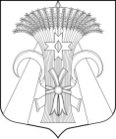 Местная администрацияМуниципального образования поселок ШушарыП О С Т А Н О В Л Е Н И Е«       » _______ 2019 года 							                        № ________«О внесении изменений в Постановление Местнойадминистрации Муниципального образованияпоселок Шушары от 18.08.2017 № 639-ОП«Об утверждении административного регламента по предоставлению органом опеки и попечительства Местной администрации Муниципального образования поселок Шушары, осуществляющим  отдельные государственные полномочия Санкт-Петербурга по организации и осуществлению деятельности по опеке и попечительству, назначению и выплате денежных средств на содержание детей, находящихся  под опекой или попечительством, и денежных средств  на содержание детей, переданных на воспитание в приемные семьи, в Санкт-Петербурге, государственной  услуги по подбору, учету и подготовке органом опеки и  попечительства в порядке, определяемом Правительством  Российской Федерации, граждан, выразивших желание стать  опекунами или попечителями либо принять детей, оставшихся  без попечения родителей, в семью на воспитание в иных  установленных семейным законодательством формах»»В целях приведения нормативных правовых актов Местной администрации Муниципального образования поселок Шушары в соответствие с действующим законодательством, руководствуясь приказом Минпросвещения России от 10.01.2019 № 4 «О реализации отдельных вопросов осуществления опеки и попечительства в отношении несовершеннолетних граждан» (вместе с «Порядком отбора органом опеки и попечительства образовательных организаций, медицинских организаций, организаций, оказывающих социальные услуги, или иных организаций, в том числе организаций для детей-сирот и детей, оставшихся без попечения родителей, для осуществления отдельных полномочий органа опеки и попечительства», «Порядком проведения обследования условий жизни несовершеннолетних граждан и их семей»), зарегистрированным в Минюсте России 26.03.2019 № 54170, письмом Комитета по социальной политике Санкт-Петербурга от 05.04.2019 № 020-01-17-388/19-0-0, Местная администрация Муниципального образования поселок ШушарыП О С Т А Н О В Л Я Е Т:Внести в Постановление Местной администрации Муниципального образования поселок Шушары от 18.08.2017 № 639-ОП «Об утверждении административного регламента по предоставлению органом опеки и попечительства Местной администрации Муниципального образования поселок Шушары, осуществляющим  отдельные государственные полномочия Санкт-Петербурга по организации и осуществлению деятельности по опеке и попечительству, назначению и выплате денежных средств на содержание детей, находящихся под опекой или попечительством, и денежных средств на содержание детей, переданных на воспитание в приемные семьи, в Санкт-Петербурге, государственной услуги по подбору, учету и подготовке органом опеки и попечительства в порядке, определяемом Правительством Российской Федерации, граждан, выразивших желание стать опекунами или попечителями либо принять детей, оставшихся без попечения родителей, в семью на воспитание в иных установленных семейным законодательством формах» следующие изменения:Изложить подпункт 1.3.1.5. административного регламента в новой редакции:«1.3.1.5. В случае передачи органом опеки и попечительства Местной администрации Муниципального образования поселок Шушары, в соответствии с Постановлением Правительства Российской Федерации от 18.05.2009 № 423 «Об отдельных вопросах осуществления опеки и попечительства в отношении несовершеннолетних граждан» и приказом Минпросвещения России от 10.01.2019 № 4 «О реализации отдельных вопросов осуществления опеки и попечительства в отношении несовершеннолетних граждан» отдельного полномочия органа опеки и попечительства по подготовке граждан, желающих принять в свою семью на воспитание детей, оставшихся без попечения родителей, образовательным организациям, медицинским организациям, организациям, оказывающим социальные услуги, или иным организациям, в том числе организациям для детей-сирот и детей, оставшихся без попечения родителей, в предоставлении государственной услуги участвуют указанные организации.Места нахождения организаций, их адреса и контактные телефоны предоставляются заявителям органом опеки и попечительства Местной администрации Муниципального образования поселок Шушары, с которыми заключены договора о подготовке граждан, желающих принять в свою семью на воспитание детей, оставшихся без попечения родителей.1.2. Изложить пункт 2.5. административного регламента в новой редакции:«2.5. Перечень нормативных правовых актов, регулирующих отношения, возникающие в связи с предоставлением государственной услуги:Конституция Российской Федерации;Гражданский кодекс Российской Федерации;Гражданский процессуальный кодекс Российской Федерации;Семейный кодекс Российской Федерации;Уголовный кодекс Российской Федерации;Кодекс Российской Федерации об административных правонарушениях;Федеральный закон от 06.10.2003 № 131-ФЗ «Об общих принципах организации местного самоуправления в Российской Федерации»;Федеральный закон от 02.05.2006 № 59-ФЗ «О порядке рассмотрения обращений граждан Российской Федерации»;Федеральный закон от 27.07.2006 № 152-ФЗ «О персональных данных»;Федеральный закон от 24.04.2008 № 48-ФЗ «Об опеке и попечительстве»;Федеральный закон от 27.07.2010 № 210-ФЗ «Об организации предоставления государственных и муниципальных услуг» (далее - Федеральный закон № 210-ФЗ);Федеральный закон от 06.04.2011 № 63-Ф3 «Об электронной подписи»;Федеральный закон от 16.04.2001 № 44-ФЗ «О государственном банке данных о детях, оставшихся без попечения родителей»;Постановление Правительства Российской Федерации от 29.03.2000 № 275 «Об утверждении правил передачи детей на усыновление (удочерение) и осуществления контроля за условиями их жизни и воспитания в семьях усыновителей на территории Российской Федерации и Правил постановки на учет консульскими учреждениями Российской Федерации детей, являющихся гражданами Российской Федерации и усыновленных иностранными гражданами или лицами без гражданства» (далее - Постановление Правительства РФ № 275);Постановление Правительства Российской Федерации от 18.05.2009 № 423 «Об отдельных вопросах осуществления опеки и попечительства в отношении несовершеннолетних граждан» (далее - Постановление Правительства РФ № 423);Приказ Минпросвещения России от 10.01.2019 № 4 «О реализации отдельных вопросов осуществления опеки и попечительства в отношении несовершеннолетних граждан» (далее – Приказ Минпросвещения России № 4);Приказ Минобрнауки России от 20.08.2012 № 623 «Об утверждении требований к содержанию программы подготовки лиц, желающих принять на воспитание в свою семью ребенка, оставшегося без попечения родителей, и формы свидетельства о прохождении такой подготовки на территории Российской Федерации» (далее – Приказ Минобрнауки РФ № 623);Приказ Минздрава России от 18.06.2014 № 290н «Об утверждении Порядка медицинского освидетельствования граждан, намеревающихся усыновить (удочерить), взять под опеку (попечительство), в приемную или патронатную семью детей-сирот и детей, оставшихся без попечения родителей, а также формы заключения о результатах медицинского освидетельствования таких граждан» (далее - Приказ Минздрава России № 290н);Приказ Минобрнауки России от 17.02.2015 № 101 «Об утверждении Порядка формирования, ведения и использования государственного банка данных о детях, оставшихся без попечения родителей» (далее - Приказ Минобрнауки РФ № 101);Приказ Минобрнауки России от 13.03.2015 № 235 «Об утверждении Порядка организации и осуществления деятельности по подготовке лиц, желающих принять на воспитание в свою семью ребенка, оставшегося без попечения родителей»;Закон Санкт-Петербурга от 31.10.2007 № 536-109 «О наделении органов местного самоуправления в Санкт-Петербурге отдельными государственными полномочиями Санкт-Петербурга по организации и осуществлению деятельности по опеке и попечительству, назначению и выплате денежных средств на содержание детей, находящихся под опекой или попечительством, и денежных средств на содержание детей, переданных на воспитание в приемные семьи, в Санкт-Петербурге»;Постановление Правительства Санкт-Петербурга от 16.09.2008 № 1182 «О Комитете по социальной политике Санкт-Петербурга»;Постановление Правительства Санкт-Петербурга от 30.12.2009 № 1593 «О некоторых мерах по повышению качества предоставления государственных услуг на базе многофункционального центра предоставления государственных услуг в Санкт-Петербурге» (далее - постановление Правительства Санкт-Петербурга от 30.12.2009 № 1593);Постановление Правительства Санкт-Петербурга от 25.07.2011 № 1037 «О Порядке разработки и утверждения исполнительными органами государственной власти Санкт-Петербурга административных регламентов предоставления государственных услуг (исполнения государственных функций)»;Постановление Правительства Санкт-Петербурга от 23.12.2011 № 1753 «О Порядке межведомственного информационного взаимодействия при предоставлении государственных и муниципальных услуг исполнительными органами государственной власти Санкт-Петербурга и органами местного самоуправления в Санкт-Петербурге, а также услуг государственных учреждений, подведомственных исполнительным органам государственной власти Санкт-Петербурга, и других организаций, в которых размещается государственное задание (заказ)» (далее - постановление Правительства Санкт-Петербурга от 23.12.2011 № 1753);Постановление Правительства Санкт-Петербурга от 30.11.2012 № 1249 «О реализации статьи 127 Семейного кодекса Российской Федерации» (далее - постановление Правительства Санкт-Петербурга № 1249);Распоряжение Правительства Санкт-Петербурга от 22.03.2011 № 8-рп «О мероприятиях по переходу на предоставление исполнительными органами государственной власти Санкт-Петербурга государственных услуг в электронном виде»;Распоряжение Правительства Санкт-Петербурга от 01.12.2011 № 51-рп «Об организации межведомственного взаимодействия при предоставлении государственных и муниципальных услуг в Санкт-Петербурге»;Распоряжение Правительства Санкт-Петербурга от 29.04.2013 № 34-рп «О мерах по реализации статей 7 и 7.1 Федерального закона от 27.07.2010 № 210-ФЗ «Об организации предоставления государственных и муниципальных услуг»;Распоряжение Комитета по социальной политике Санкт-Петербурга от 25.12.2012                     № 307-р «О мерах по реализации постановления Правительства Санкт-Петербурга от 30.11.2012 № 1249 «О реализации статьи 127 Семейного кодекса Российской Федерации» (далее - распоряжение Комитета № 307-р)».1.3. Изложить подпункт 2.6.2.1. административного регламента в новой редакции:«2.6.2.1. В случае если заявитель не имеет заключения о возможности быть усыновителем или опекуном (попечителем):заявление гражданина, выразившего желание стать опекуном по форме, утвержденной Приказом Минпросвещения России № 4 (приложение № 5 к настоящему административному регламенту);паспорт или иной документ, удостоверяющий личность;выписка из домовой (поквартирной) книги с места жительства или иной документ, подтверждающие право пользования жилым помещением либо право собственности на жилое помещение, и копия финансового лицевого счета с места жительства (в отношении жилых помещений, ведение регистрационного учета граждан по месту жительства в которых, в части, возложенной на жилищные организации, осуществляют не ГКУ ЖА);справка с места работы заявителя с указанием должности и размера средней заработной платы за последние 12 месяцев и (или) иной документ, подтверждающий доход заявителя, или справка с места работы супруга (супруги) заявителя с указанием должности и размера средней заработной платы за последние 12 месяцев и (или) иной документ, подтверждающий доход супруга (супруги);медицинское заключение о состоянии здоровья заявителя по результатам освидетельствования гражданина, выразившего желание стать опекуном, выданное по форме и в порядке, утвержденным Приказом Минздрава России № 290н (приложение № 14 к настоящему административному регламенту);свидетельство о браке (если заявитель состоит в браке), за исключением документов, выданных на территории Санкт-Петербурга; письменное согласие совершеннолетних членов семьи с учетом мнения детей, достигших 10-летнего возраста, проживающих совместно с заявителем на прием ребенка (детей) в семью;свидетельство или иной документ о прохождении подготовки лица, желающего принять на воспитание в свою семью ребенка, оставшегося без попечения родителей, в порядке, установленном пунктом 6 статьи 127 Семейного кодекса Российской Федерации (кроме близких родственников детей, а также лиц, которые являются или являлись опекунами (попечителями) детей и которые не были отстранены от исполнения возложенных на них обязанностей, и лиц, которые являются или являлись усыновителями и в отношении которых усыновление не было отменено) по форме, утвержденной Приказом Минобрнауки РФ № 623;копия пенсионного удостоверения (для лиц, основным источником доходов которых являются страховое обеспечение по обязательному пенсионному страхованию или иные пенсионные выплаты);автобиография».1.4. Изложить подпункт 2.6.2.2. административного регламента в новой редакции:«2.6.2.2. В случае если заявитель имеет заключение о возможности быть усыновителем, выданное в порядке, установленном Правилами передачи детей на усыновление (удочерение) и осуществления контроля за условиями их жизни и воспитания в семьях усыновителей на территории Российской Федерации, утвержденными Постановлением Правительства РФ № 275:заявление гражданина, выразившего желание стать опекуном по форме, утвержденной Приказом Минпросвещения России № 4 (приложение № 5 к настоящему административному регламенту);письменное согласие совершеннолетних членов семьи с учетом мнения детей, достигших 10-летнего возраста, проживающих совместно с гражданином, выразившим желание стать опекуном или попечителем, на прием ребенка (детей) в семью;заключение органа опеки и попечительства о возможности гражданина быть усыновителем, действительное в течение двух лет со дня его выдачи».1.5. Изложить подпункт 3.5.3. административного регламента в новой редакции:«3.5.3. Содержание и продолжительность выполнения административной процедуры.В целях назначения гражданина опекуном или постановки его на учет граждан, выразивших желание стать опекунами, специалист органа опеки и попечительства, ответственный за проведение обследования условий жизни граждан, выразивших желание стать опекунами, в течение трех дней со дня представления документов, указанных в пунктах 2.6, 2.7 настоящего административного регламента, проводит обследование условий жизни гражданина, в ходе которого определяется отсутствие установленных действующим законодательством Российской Федерации обстоятельств, препятствующих назначению его опекуном.Результаты обследования и основанный на них вывод о возможности гражданина быть опекуном указываются в акте обследования условий жизни гражданина, выразившего желание стать опекуном или попечителем несовершеннолетнего гражданина либо принять детей, оставшихся без попечения родителей, в семью на воспитание в иных установленных семейным законодательством Российской Федерации формах, форма которого утверждена Приказом Минпросвещения России № 4 (приложение № 9 к настоящему административному регламенту).Акт обследования оформляется в течение трех дней со дня проведения обследования условий жизни гражданина, выразившего желание стать опекуном, подписывается проводившим проверку уполномоченным муниципальным служащим и утверждается Главой Местной администрации Муниципального образования поселок Шушары.Акт обследования оформляется в двух экземплярах, один из которых направляется гражданину, выразившему желание стать опекуном или попечителем, в течение трех дней со дня утверждения акта, второй хранится в органе опеки и попечительства».1.6. Изложить в новой редакции Приложение № 5 к административному регламенту согласно Приложению № 1 к настоящему Постановлению. Изложить в новой редакции Приложение № 9 к административному регламенту согласно Приложению № 2 к настоящему Постановлению.2. Настоящее постановление вступает в силу с момента его официального опубликования (обнародования) в муниципальной газете «Муниципальный Вестник «Шушары» и на сайте: мошушары.рф.3. Направить настоящее Постановление в Юридический комитет Администрации Губернатора Санкт-Петербурга для включения в Регистр в установленные законом сроки.4. Контроль за исполнением настоящего постановления оставляю за собой. Глава Местной администрации Муниципального образования поселок Шушары 							                          А.Л. Ворсин Приложение №1к Постановлению Местнойадминистрации Муниципального образованияпоселок Шушарыот «    » ______ 2019 года № _______Приложение № 5к административному регламенту по предоставлению органом опеки и попечительства Местной администрации Муниципального образования поселок Шушары, осуществляющим отдельные государственные полномочия Санкт-Петербурга по организации и осуществлению деятельности по опеке и попечительству, назначению и выплате денежных средств на содержание детей, находящихся под опекой или попечительством, и денежных средств на содержание детей, переданных на воспитание в приемные семьи, в Санкт-Петербурге, государственной услуги по подбору, учету и подготовке органом опеки и попечительства в порядке, определяемом Правительством Российской Федерации, граждан, выразивших желание стать опекунами или попечителями либо принять детей, оставшихся без попечения родителей, в семью на воспитание в иных установленных семейным законодательством формахВ орган опеки и попечительстваМестной администрации Муниципального образования поселок Шушарыот _________________________                                                                                                   (фамилия, имя, отчество (при наличии))Заявление гражданина, выразившего желание стать опекуном или попечителем несовершеннолетнего гражданина либо принять детей, оставшихся без попечения родителей, в семью на воспитание в иных установленных семейным 
законодательством Российской Федерации формахЯ,  (фамилия, имя, отчество (при наличии)(число, месяц, год и место рождения)(серия, номер, когда и кем выдан)Адрес места жительства  (указывается полный адрес места жительства, подтвержденный регистрацией места жительства, в случае 
его отсутствия ставится прочерк; граждане, относящиеся к коренным малочисленным народам Российской Федерации и не имеющие места, где они постоянно или преимущественно проживают, ведущие кочевой и (или) полукочевой образ жизни, указывают сведения о регистрации по месту жительства в одном из поселений (по выбору этих граждан), находящихся в муниципальном районе, в границах которого проходят маршруты кочевий гражданина)Адрес места пребывания  (заполняется, если имеется подтвержденное регистрацией место пребывания, в том числе при наличии подтвержденного регистрацией места жительства. Указывается полный адрес места пребывания, в случае его отсутствия ставится прочерк)Адрес места фактического проживания  (заполняется, если адрес места фактического проживания не совпадает с адресом места жительства или местом пребывания либо не имеется подтвержденного регистрацией места жительства и места пребывания)(указать субъекты Российской Федерации, в которых проживал(а) ранее, в том числе проходил службу в Советской Армии, Вооруженных Силах Российской Федерации)Номер телефона  (указывается при наличии)Сведения о наличии (отсутствии) судимости и (или) факте уголовного преследованияСведения о получаемой пенсии, ее виде и размере, страховом номере индивидуального лицевого счета (СНИЛС)  (указываются лицами, основным источником доходов которых являются страховое обеспечение 
по обязательному пенсионному страхованию или иные пенсионные выплаты)Сведения о гражданах, зарегистрированных по месту жительства гражданина(указываются фамилия, имя, отчество (при наличии) ребенка (детей), 
число, месяц, год рождения)(указываются фамилия, имя, отчество (при наличии) ребенка (детей), число, месяц, год рождения)(указываются фамилия, имя, отчество (при наличии) ребенка (детей), 
число, месяц, год рождения)Материальные возможности, жилищные условия, состояние здоровья и характер работы позволяют мне взять ребенка (детей) под опеку (попечительство), в приемную или 
патронатную семью.Дополнительно могу сообщить о себе следующее:(указываются наличие у гражданина необходимых знаний и навыков в воспитании детей, сведения 
о профессиональной деятельности, о прохождении подготовки лиц, желающих принять на воспитание в свою семью ребенка, оставшегося без попечения родителей, на территории Российской Федерации)	.Я,  	,(указываются фамилия, имя, отчество (при наличии)даю согласие на обработку и использование моих персональных данных, содержащихся 
в настоящем заявлении и предоставленных мною документах.Я предупрежден(на) об ответственности за представление недостоверных либо искаженных сведений.(подпись, дата)К заявлению прилагаю следующие документы:и (или) иной документ, подтверждающий доход, или справка с места работы супруга (супруги) с указанием должности и размера средней заработной платы за последние 12 месяцев и (или) иной документ, подтверждающий доход супруга (супруги)взять под опеку (попечительство), в приемную или патронатную семью детей-сирот и детей, оставшихся без попечения родителей, заключение по форме № 164/у *оставшегося без попечения родителей, на территории Российской Федерации (прилагается гражданами, за исключением близких родственников ребенка, а также лиц, которые являются или являлись усыновителями и в отношении которых усыновление не было отменено, и лиц, которые являются или являлись опекунами (попечителями) детей и которые не были отстранены от исполнения возложенных на них обязанностей)самоуправления соответствующего муниципального районаМ.П.  Приложение № 2к Постановлению Местнойадминистрации Муниципального образованияпоселок Шушарыот «     » ______ 2019 года № ______Приложение № 9к административному регламенту по предоставлению органом опеки и попечительства Местной администрации Муниципального образования поселок Шушары, осуществляющим отдельные государственные полномочия Санкт-Петербурга по организации и осуществлению деятельности по опеке и попечительству, назначению и выплате денежных средств на содержание детей, находящихся под опекой или попечительством, и денежных средств на содержание детей, переданных на воспитание в приемные семьи, в Санкт-Петербурге, государственной услуги по подбору, учету и подготовке органом опеки и попечительства в порядке, определяемом Правительством Российской Федерации, граждан, выразивших желание стать опекунами или попечителями либо принять детей, оставшихся без попечения родителей, в семью на воспитание в иных установленных семейным законодательством формахБланк органа опеки и попечительстваДата составления актаАкт обследования условий жизни гражданина, выразившегожелание стать опекуном или попечителем несовершеннолетнегогражданина либо принять детей, оставшихся без попеченияродителей, в семью на воспитание в иных установленныхсемейным законодательством Российской Федерации формахДата обследования "__" ___________ 20__ г.Фамилия, имя, отчество (при  наличии),  должность  лица,  проводившегообследование ______________________________________________________________Проводилось обследование условий жизни ____________________________________                                             (фамилия, имя, отчество__________________________________________________________________________;                       (при наличии), дата рождения)документ, удостоверяющий личность: ______________________________________________________________________________________________________________________________________________________________________________________________                     (серия, номер, когда и кем выдан)Адрес места жительства ____________________________________________________                              (адрес места жительства, подтвержденный                                            регистрацией)___________________________________________________________________________Адрес места фактического проживания __________________________________________________________________________________________________________________ (заполняется, если имеется подтвержденное регистрацией место пребывания,  в том числе при наличии подтвержденного регистрацией места жительства.                Указывается полный адрес места пребывания)Образование _______________________________________________________________Профессиональная деятельность ________________________________________________________________________________________________________________________  (место работы с указанием адреса, занимаемой должности, рабочего телефона)Жилая площадь, на которой проживает ______________________________________,                                     (фамилия, имя, отчество (при наличии)составляет __ кв. м, состоит из ____________ комнат, размер каждой комнаты:_____ кв. м, _______ кв. м, ____ кв. м, на __ этаже в ___ этажном доме.Качество дома (в частности, кирпичный, панельный, деревянный; в нормальномсостоянии, ветхий, аварийный; комнаты сухие, светлые, проходные, количествоокон) ___________________________________________________________________________________________________________________________________________________________________________________________________________________________Благоустройство дома и жилой площади (в частности, водопровод, канализация,какое отопление, газ, ванна, лифт, телефон) _____________________________________________________________________________________________________________________________________________________________________________________Собственником (нанимателем) жилой площади является ______________________________________________________________________________________________________________________________________________________________________________          (фамилия, имя, отчество (при наличии), степень родства                        по отношению к гражданину)Основания, подтверждающие право пользования жилым помещением, срок правапользования жилым помещением _________________________________________________________________________________________________________________________  (заполняется, если жилое помещение находится в собственности иных лиц)Санитарно-гигиеническое состояние жилой площади (хорошее, удовлетворительное, неудовлетворительное): ________________________________Наличие для ребенка отдельной комнаты, уголка, места для сна, игр, занятий,личных вещей ____________________________________________________________________________________________________________________________________________________________________________________________________________________На жилой площади проживают (зарегистрированы по месту жительства гражданинаи (или) проживают фактически):Отношения, сложившиеся между членами семьи гражданина ________________________________________________________________________________________________  (в частности, характер взаимоотношений между членами семьи, особенности                   общения с детьми, детей между собой)__________________________________________________________________________.Личные качества гражданина (в частности, особенности характера, общаякультура; наличие опыта общения с детьми, необходимых знаний и навыков ввоспитании детей; сведения о прохождении подготовки лиц, желающих принятьна воспитание в свою семью ребенка, оставшегося без попечения родителей, натерритории Российской Федерации, психологического обследования гражданина;отношения между гражданином и ребенком, отношение к ребенку членов семьигражданина, а также, если это возможно, желание самого ребенка)___________________________________________________________________________________________________________________________________________________________________________________________________________________________________________________________________________________________________________.Мотивы гражданина для принятия несовершеннолетнего в семью ________________________________________________________________________________________________________________________________________________________________________________________________________________________________________________.Дополнительные данные обследования _____________________________________________________________________________________________________________________________________________________________________________________________.Условия жизни гражданина, выразившего желание стать опекуном илипопечителем несовершеннолетнего гражданина либо принять детей, оставшихсябез попечения родителей, в семью на воспитание в иных установленныхсемейным законодательством Российской Федерации формах _______________________________________________________________________________________________      (удовлетворительные/неудовлетворительные с указанием конкретных                              обстоятельств)__________________________________________________________________________.Подпись лица, проводившего обследование _______________________________________________________________________ ________________ ______________(руководитель органа опеки и попечительства)                                        (подпись)          (ФИО)                                       М.П.ГражданствоДокумент, удостоверяющий личность:не имел и не имею судимости за преступления против жизни и здоровья, свободы, чести и достоинства личности, половой неприкосновенности и половой свободы личности, против семьи и несовершеннолетних, здоровья населения и общественной нравственности, а также против общественной безопасности, мира и безопасности человечестване подвергался и не подвергаюсь уголовному преследованию за преступления против жизни и здоровья, свободы, чести и достоинства личности, половой неприкосновенности и половой свободы личности, против семьи и несовершеннолетних, здоровья населения и общественной нравственности, а также против общественной безопасности, мира и безопасности человечестване имею неснятую или непогашенную судимость за тяжкие или особо тяжкие преступления№Фамилия, имя, отчество (при наличии)Год рожденияРодственное отношение к ребенкуС какого времени зарегистрирован и проживаетпрошу выдать мне заключение о возможности быть опекуном (попечителем)прошу выдать мне заключение о возможности быть приемным родителемпрошу выдать мне заключение о возможности быть патронатным воспитателемпрошу выдать мне заключение о возможности быть усыновителемпрошу передать мне под опеку (попечительство)прошу передать мне под опеку (попечительство) на возмездной основепрошу передать мне в патронатную семьюкраткая автобиографиясправка с места работы с указанием должности и размера средней заработной платы за последние 12 месяцев
заключение о результатах медицинского освидетельствования граждан, намеревающихся усыновить (удочерить),
копия свидетельства о бракеписьменное согласие членов семьи на прием ребенка (детей) в семьюкопия свидетельства о прохождении подготовки лиц, желающих принять на воспитание в свою семью ребенка,документы, подтверждающие ведение кочевого и (или) полукочевого образа жизни, выданные органом местногоФамилия, имя, отчество (при наличии)Год рожденияМесто работы, должность или место учебыРодственное отношениеС какого времени проживает на данной жилой площади